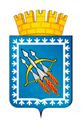 НАЧАЛЬНИК ФИНАНСОВОГО ОТДЕЛА АДМИНИСТРАЦИИГОРОДСКОГО ОКРУГА ЗАТО СВОБОДНЫЙРАСПОРЯЖЕНИЕ26 декабря 2022 года № 71О внесении изменений в распоряжение начальника финансового отдела администрации городского округа ЗАТО Свободный от 07.12.2021 № 58 «Об утверждении Порядка применения бюджетной классификации Российской Федерации в части, относящейся к расходам бюджета городского округа ЗАТО Свободный»В соответствии со статьей 9, 21 Бюджетного кодекса Российской Федерации, Приказом Министерства финансов Российской Федерации от 6 июня 2019 года № 85н «О Порядке формирования и применения кодов бюджетной классификации Российской Федерации, их структуре и принципах назначения» и от 08.06.2021 № 75н «Об утверждении кодов (перечней кодов) бюджетной классификации Российской Федерации на 2022 год (на 2022 год и на плановый период 2023 и 2024 годов)», Приказом Министерства финансов Свердловской области от 22.11.2021 N 586 «Об утверждении Порядка применения бюджетной классификации Российской Федерации в части, относящейся к областному бюджету и бюджету Территориального фонда обязательного медицинского страхования Свердловской области», в целях установления перечня и кодов целевых статей расходов местного бюджета и определения порядка применения бюджетной классификации Российской Федерации в части, относящейся к местному бюджету, руководствуясь Уставом городского округа ЗАТО Свободный:1 Внести следующие изменения в распоряжение начальника финансового отдела администрации городского округа ЗАТО Свободный от 07.12.2021 № 58 «Об утверждении Порядка применения бюджетной классификации Российской Федерации в части, относящейся к расходам бюджета городского округа ЗАТО Свободный», с изменениями внесенными распоряжением начальника финансового отдела администрации городского округа ЗАТО Свободный         от 30.03.2022 № 10/1, от 05.07.2022 № 26/1, от 10.08.2022 № 30, от 09.12.2022   № 57:Дополнить главу 4 строками 5-1, 5-2, 5-3, 5-4, 5-5,21-1, 22-2, 25-1, 25-2,37-1, 37-2, 39-1, 39-2, 42-1, 42-2, 44-1, 44-2, 44-3, 48-1, 48-2, 54-2, 54-3, 54-4,69-1 следующего содержания:2. Настоящее Распоряжение распространяет свое действие на правоотношения, возникшие с 21 декабря 2022 года.3. Настоящее Распоряжение разместить на официальном сайте Администрации городского округа ЗАТО Свободный в информационно-телекоммуникационной сети «Интернет».4. Контроль исполнения настоящего Распоряжения оставляю за собой.Начальник финансового отдела                                                 М.Н. Малых5-1.0330121100Глава городского округа ЗАТО Свободный5-2.0330221200Центральный аппарат5-3.0330321400Председатель Контрольного органа5-4.0330421300Депутаты представительного органа муниципального образования5-5.0330720190Пенсионное обеспечение21-1.1220020426Создание на базе общеобразовательной организации центра образования естественно-научной и технологической направленностей «Точка роста»22-2.1220045070Создание условий для получения детьми-инвалидами качественного образования25-1.12200S5070Создание условий для получения детьми-инвалидами качественного образования25-2.12200S5400Осуществление мероприятий по организации питания в муниципальных общеобразовательных организациях (местный бюджет)37-1.1350020504Профилактика алкогольной и табачной зависимости37-2.1360020506Профилактика иных заболеваний39-1.1410046500Обеспечение осуществления оплаты труда работников муниципальных учреждений культуры с учетом установленных указами Президента Российской Федерации показателей соотношения заработной платы для данной категории работников39-2.14100L5190Модернизация библиотек в части комплектования книжных фондов на условиях софинансирования из федерального бюджета42-1.142Р548Г00Реализация мероприятий по поэтапному внедрению Всероссийского физкультурно-оздоровительного комплекса «Готов к труду и обороне»42-2.142P5S8Г00Реализация мероприятий по поэтапному внедрению Всероссийского физкультурно-оздоровительного комплекса «Готов к труду и обороне»44-1.1440048700Организация военно-патриотического воспитания и допризывной подготовки молодых граждан44-2.14400S8700Организация военно-патриотического воспитания и допризывной подготовки молодых граждан44-3.1440020509Патриотическое воспитание детей и молодежи48-1.4620042110Бюджетные инвестиции на реализацию проектов развития систем водоснабжения, направленных на обеспечение населения Свердловской области качественной питьевой водой из централизованных систем водоснабжения48-2.46200S2110Бюджетные инвестиции на реализацию проектов развития систем водоснабжения, направленных на обеспечение населения Свердловской области качественной питьевой водой из централизованных систем водоснабжения54-2.7001342700Осуществление государственного полномочия Свердловской области по предоставлению гражданам, проживающим на территории Свердловской области, меры социальной поддержки по частичному освобождению от платы за коммунальные услуги54-3.7001452500Осуществление государственного полномочия РФ по предоставлению отдельным категориям граждан компенсаций расходов на оплату жилого помещения м коммунальных услуг54-4.70017R4620Компенсация отдельным категориям граждан оплаты взноса на капитальный ремонт общего имущества в многоквартирном доме69-1.7001851200Осуществление государственных полномочий по               составлению, ежегодному изменению и дополнению     списков и запасных списков кандидатов в присяжные       заседатели федеральных судов общей юрисдикции